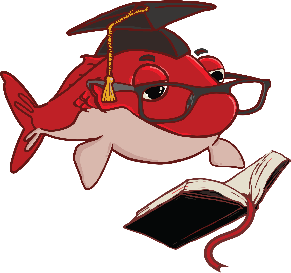 Welcome Back… We’re looking forward to a wonderful year!!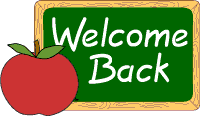 Snapper Creek Elementary PTA Events - 2021 – 2022Some Events are Tentative – More Information to Come…SeptemberGrandparents’ Day - Tentative Book Fair - TentativeVolunteer Orientation- TentativeCatalog Sales Believe OctoberUnited Way Drive – SCE FacultyHarvest Grams / Dance - TentativePumpkin Decorating ContestCharacter Parade - TentativeNovemberThanksgiving Food Drive / BasketsPTA Friday Spirit Days PassFall Dance- TentativeDecemberHoliday StoreFamily Movie Night- TentativeJanuary Career Day - TentativeReading Under the Stars- TentativeDomino’s Slice the Price CardsFebruaryValentine’s Grams / Dance - TentativeChocolate SalesMarchPep Rally- TentativeSpring PicturesSpring Dance- TentativeEdda’s Cake SaleAprilFun Run Fundraiser  MayTeacher Appreciation WeekArt & Writing Walk- TentativeBook Fair- TentativeOngoing Throughout the YearUniform, Recorder, Fun Books SalesNo Uniform Days CollectionTentative Restaurant Fundraisers 